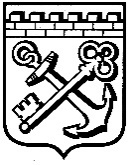 КОМИТЕТ ГРАДОСТРОИТЕЛЬНОЙ ПОЛИТИКИЛЕНИНГРАДСКОЙ ОБЛАСТИПРИКАЗот ________________ № _________Об уточнении Правил землепользования и застройки муниципального образования Мельниковское сельское поселениемуниципального образования Приозерский муниципальный район Ленинградской областиВ соответствии со статьей 33 Градостроительного кодекса Российской Федерации, пунктом 1 части 2 статьи 1 областного закона от 7 июля 2014 года
№ 45-оз «О перераспределении полномочий в области градостроительной деятельности между органами государственной власти Ленинградской области и органами местного самоуправления Ленинградской области», пунктом 2.13 Положения о Комитете градостроительной политики Ленинградской области, утвержденного постановлением Правительства Ленинградской области от 9 сентября 2019 года № 421, в связи с установлением зон затопления, подтопления приказываю:1. Уточнить Правила землепользования и застройки муниципального образования Мельниковское сельское поселение муниципального образования Приозерский муниципальный район Ленинградской области, утвержденных решением совета депутатов муниципального образования Мельниковское сельское поселение муниципального образования Приозерский муниципальный район Ленинградской области от 14 ноября 2014 года № 13, согласно приложению к настоящему приказу.2. Государственному казенному учреждению «Градостроительное развитие территорий Ленинградской области» направить настоящий приказ (содержащиеся в нем сведения) в Управление Федеральной службы государственной регистрации, кадастра и картографии по Ленинградской области для внесения сведений в Единый государственный реестр недвижимости.3. Отделу правого, организационного, документационного обеспечения и контроля опубликовать настоящий приказ на официальном сайте Комитета градостроительной политики Ленинградской области.4. Отделу контроля за соблюдением законодательства о градостроительной деятельности осуществить контроль за размещением настоящего приказа (содержащихся в нем сведений) в Федеральной государственной информационной системе территориального планирования.5. Контроль за исполнением настоящего приказа оставляю за собой.Первый заместитель председателя –главный архитектор Ленинградской области			                       М.В. Киреев